Уважаемые клиенты!Центр банковских услуг № 621 ОАО «АСБ Беларусбанк» в г.Смолевичи  выражает свою заинтересованность в развитии наших взаимоотношений. В настоящее время модель сопровождения бизнеса субъектов хозяйствования в ОАО «АСБ Беларусбанк» является в полном смысле клиентоориентированной. Это предполагает индивидуальный подход, комплексный продуктовый ряд с учетом потребностей и масштаба бизнеса  клиента, новейшие технологии и сервисы. Многолетний опыт работы позволяет банку обеспечить профессионализм и высокое качество обслуживания клиентов.Настоящим информируем, что  ОАО «АСБ Беларусбанк» предоставляет возможность для организаций торговли и сервиса (далее – ОТС) и интернет-магазинов (как для ОТС, использующих услугу эквайринга банка, так и для клиентов других банков-эквайеров) осуществлять безналичные операции по платежным карточкам при оплате товаров/работ и услуг с использованием мобильного приложения М-Банкинг ОАО «АСБ Беларусбанк»  (установленного в телефонных аппаратах физических лиц-покупателей товаров) путем сканирования QR-кодов.Для подключения услуги ОТС необходимо:1.	обратиться к провайдеру технологического решения «Кешью» -  ООО «КонсенсусЛаб» (далее - Провайдер) для выбора и настройки наиболее оптимального технического решения (контактные данные провайдера еmail: info@cashew.me с последующей консультацией по телефону c представителями провайдера: Алеся Лисицына (тел. + 375 29 611 77 52) и Инна Самович (тел. + 375 44 714 85 35);2.	заключить договор с Провайдером; Настоящий Договор в соответствии со ст. 398 ГК РБ, имеет статус договора присоединения и размещен на сайте Сервис Провайдера в сети Интернет по адресу https://cashewpay.by/business  или https://cashew.me/docs/agreement.pdfПрисоединение Продавца к настоящему договору осуществляется путем регистрации в приложении «Кешью» и заполнения в нем формы регистрации. Приложение доступно для скачивания по следующим адресам:https://apps.apple.com/by/app/cashew/id1480371912https://play.google.com/store/apps/details?id=com.cashewmerchant3.	обратиться в сектор корпоративного бизнеса ЦБУ для заключения договора  по расчетному обслуживанию (эквайрингу) ОТС с использованием QR-кодов (далее - Договор эквайринга) и заявки на регистрацию пункта обслуживания держателей карточек с использованием QR-кодов . 4.	регистрации ОТС в системе банка (не более 15 раб. дней с момента поступления документов). Преимущества сервиса Cashew:- тарифы ниже эквайринга (тариф Банка составит 0,5 % от суммы платежа);- дополнительный технологичный инструмент оплаты за товар с привязкой к картам любого банка;- не требуется дополнительного оборудования (при отсутствии кассового оборудования возможна установка приложения на любое мобильное устройство – смартфон или планшет);- клиентская база пользователей приложения М-Банкинг более 1 млн человек. С более подробной информацией о продукте банка можно ознакомиться на сайте belarusbank.by и в секторе корпоративного бизнеса ЦБУ (ул. Советская 130А, каб.29).Контактное лицо в ЦБУ: заведующий сектором корпоративного бизнеса Сапун Елена Львовна, тел. 801776 55190. Мы рады перспективному и взаимовыгодному сотрудничеству с Вами!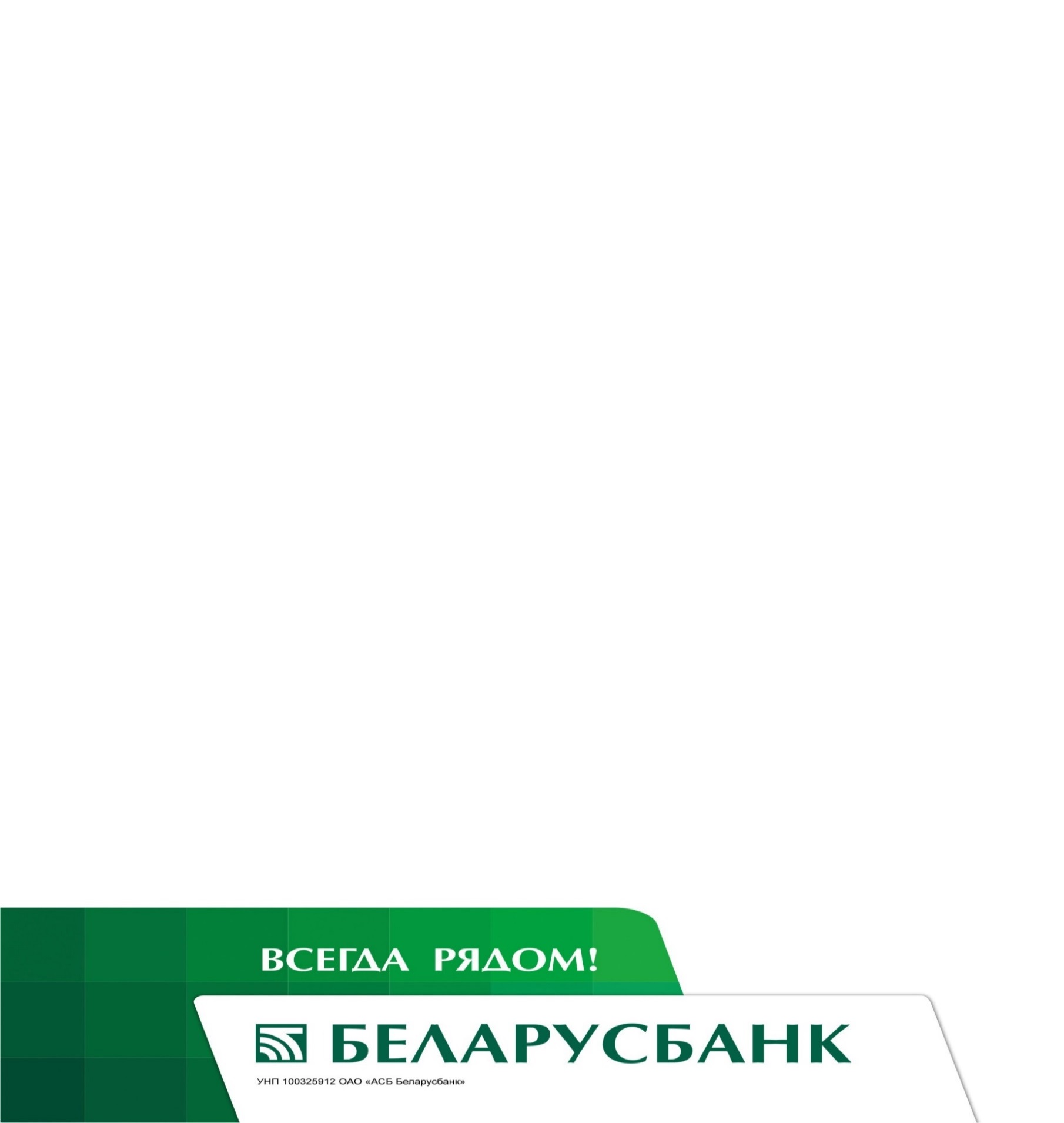 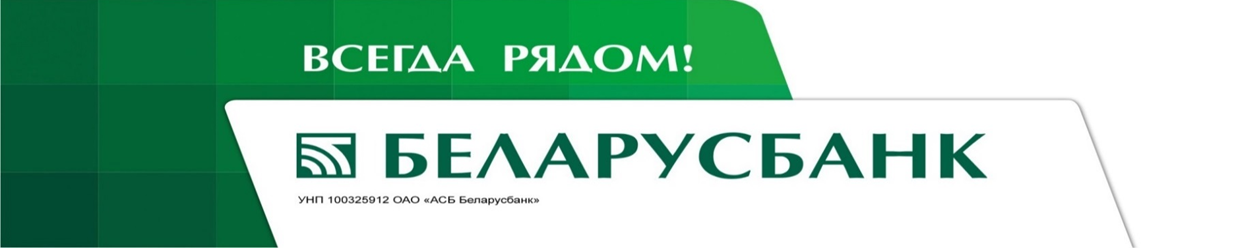 